North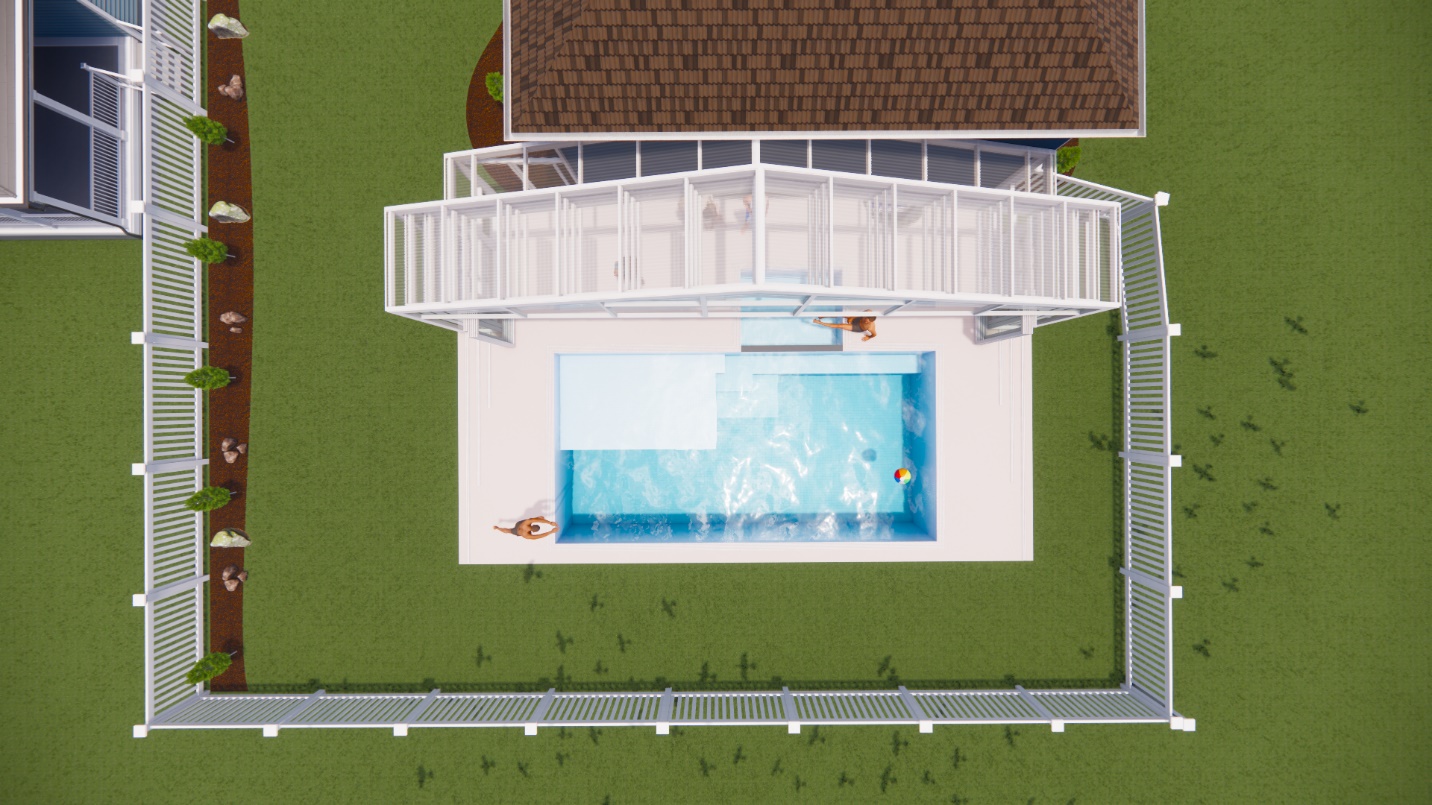 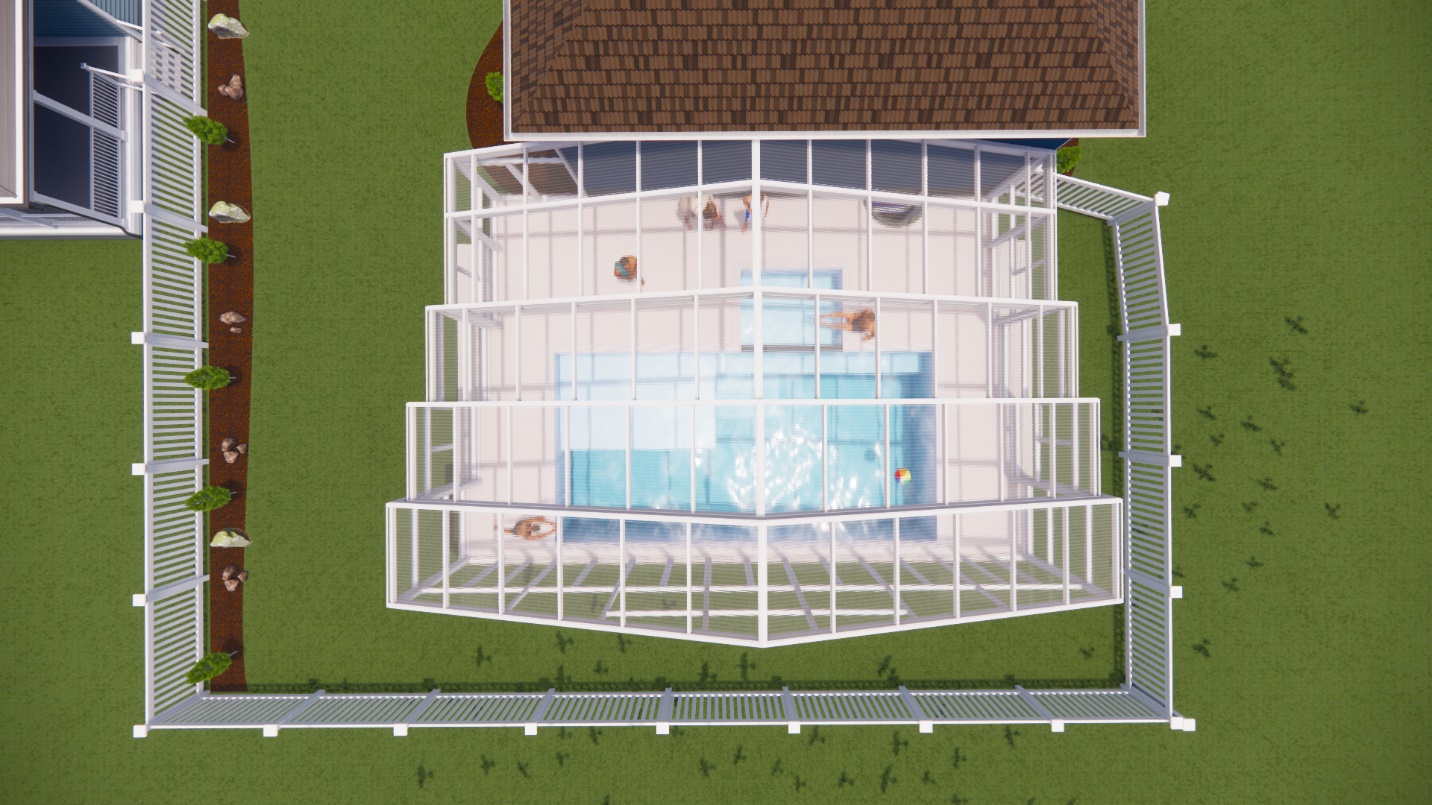 